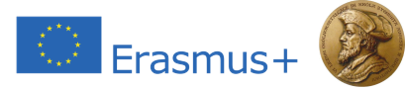 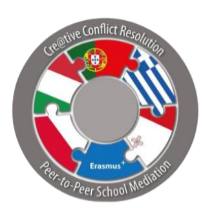 Kodeks Etyczny Mediatora SZKOLNEGOMediator powinien prowadzić postępowanie mediacyjne w oparciu o zasadę samodzielności i autonomii stron konfliktu.Mediator powinien w swym postępowaniu kierować się przede wszystkim dobrem i interesami stron.Mediator powinien dbać o zapewnienie dobrowolności udziału stron w postępowaniu mediacyjnym.Mediator powinien tak postępować, aby wszystkie strony sporu znały i rozumiały istotę procesu mediacji, rolę mediatora i warunki ewentualnego porozumienia.Mediator nie powinien podejmować się pomocy w rozwiązaniu konfliktu, gdy nie ma pełnego przekonania o swoich kompetencjach, które pozwolą mu prowadzić postępowanie rzetelnie.Mediator nie powinien prowadzić postępowania mediacyjnego, jeśli nie jest w stanie zachować bezstronności lub usunąć wątpliwości co do swojej bezstronności.Mediator powinien zachowywać poufność postępowania mediacyjnego, zarówno przed jego rozpoczęciem, w trakcie, jak i po jego zakończeniu.Mediator powinien unikać konfliktu interesów ze stronami i bezzwłocznie rozwiewać wszelkie wątpliwości co do tej kwestii.Mediator nie powinien przyjmować żadnych korzyści od stron.Mediator powinien pogłębiać swoje kompetencje zawodowe w celu jak najlepszego służenia uczestnikom mediacji.SCHOOL MEDIATOR ETHNICS CODEA mediator should conduct mediation proceedings based on the principle of independence and autonomy of the parties to the conflict.The mediator should be primarily guided in his proceedings by the good and interests of the parties.The mediator should ensure that the parties’ participation in the mediation procedurę is voluntary.The mediator should act in such a way that all parties to the dispute know and understand the essence of the mediation proces, the role of the mediator and teh terms of a possible agreement.The mediator should not undertake help in resolving the conflict if he is not fully convinced about his competences, which will allow him to conduct the proceedings fairly.A mediator should not conduct mediation proceedings if he is unable to remain impartial or remove doubts as to his impartiality.The mediator should maintain the confidentiality of the mediation procedurę, both before its commencement, during and after its completion.The mediator should avoid a conflict of interest with the parties and promptly resolve any doubts in this matter.The mediator should not accept any benefits from the parties. The mediator should improve his professional competences in order to best serve the mediation participants.